РЕПУБЛИКА СРБИЈА                                     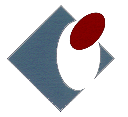 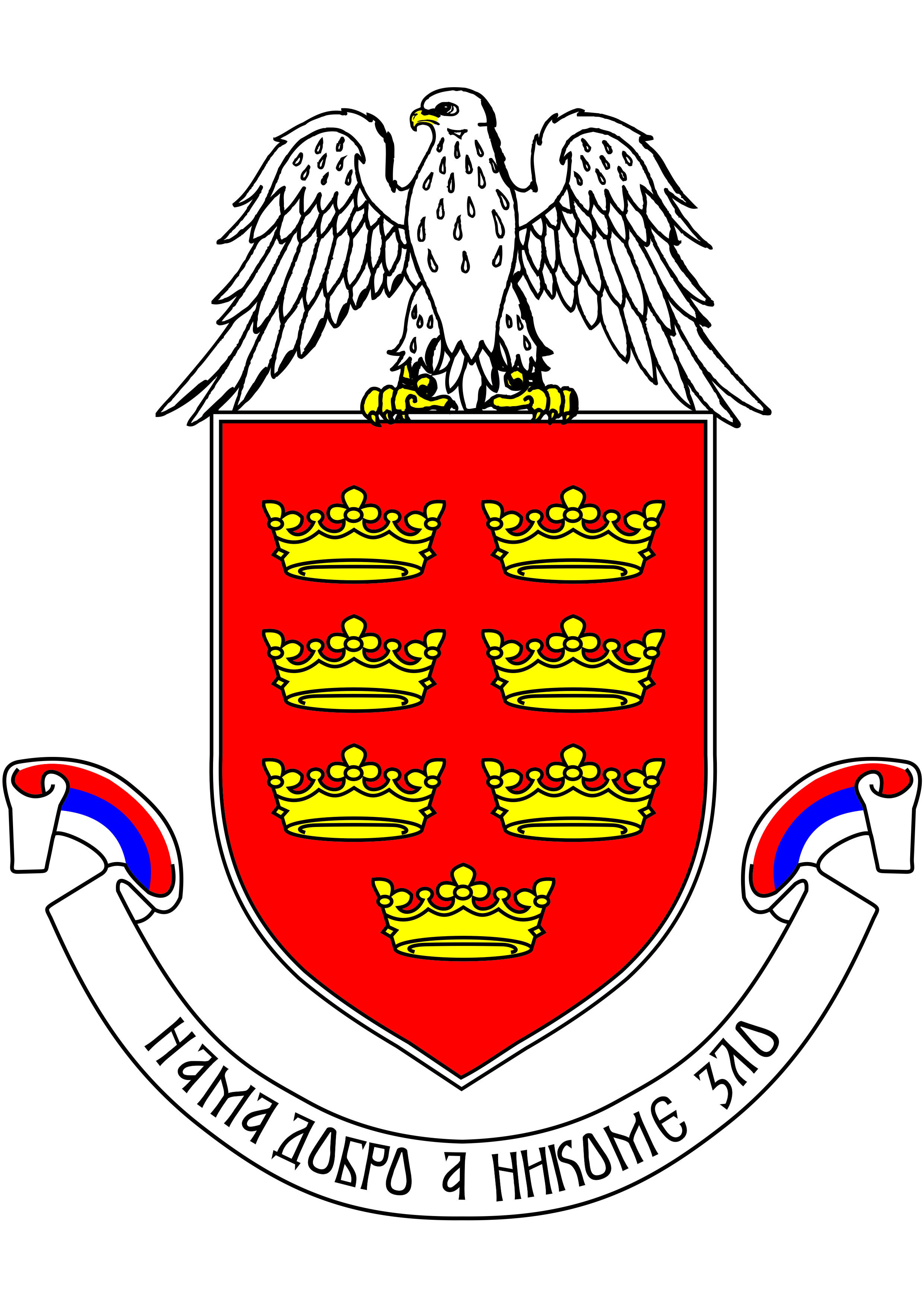 НАЦИОНАЛНА СЛУЖБА ЗА ЗАПОШЉАВАЊЕИ ГРАД  КРАЉЕВОА) Навести закон, акт по коме је прописано полагање стручног испита ______________________________Б) Навести услове и установу где се полаже ____________________________________________________ДОДАТНЕ ИНФОРМАЦИЈЕ: М.П.___________________                                                                        ____________________    (Место и датум)                                                                                      Послодавац                                                                                                       						         						                                                                                                                                                                                                                              (овлашћено лице)   ЗАХТЕВ ЗА УЧЕШЋЕ У ПРОГРАМУ СТРУЧНE ПРАКСEЛАПЗ- СУФИНАСИРАЊЕ - 2017ОСНОВНИ ПОДАЦИОСНОВНИ ПОДАЦИОСНОВНИ ПОДАЦИОСНОВНИ ПОДАЦИНазив послодавцаМБЈР послодавца   Шифра и назив делатности ПИБ Текући рачунНазив и матични број банке Место и шифра општинеАдреса (улица и број, место)Teлефон, факс E-mail адреса, web адреса      Контакт особа (име, презиме, телефон)Број тражених незапослених лицаБрој тражених особа са инвалидитетом    До сада коришћена средства Националне службе за запошљавање (ако јесу по ком основу)Обавеза обављања приправничког стажа прописана јеПосебним закономПосебним законом□Обавеза обављања приправничког стажа прописана јеАктом о организацији и систематизацији послова код послодавцаАктом о организацији и систематизацији послова код послодавца□ПОСАО ЗА КОЈИ СЕ НЕЗАПОСЛЕНИ ОСПОСОБЉАВАПОСАО ЗА КОЈИ СЕ НЕЗАПОСЛЕНИ ОСПОСОБЉАВАПОСАО ЗА КОЈИ СЕ НЕЗАПОСЛЕНИ ОСПОСОБЉАВАПОСАО ЗА КОЈИ СЕ НЕЗАПОСЛЕНИ ОСПОСОБЉАВАПОСАО ЗА КОЈИ СЕ НЕЗАПОСЛЕНИ ОСПОСОБЉАВАПОСАО ЗА КОЈИ СЕ НЕЗАПОСЛЕНИ ОСПОСОБЉАВАНазив посла за који се незапослени оспособљаваМесто радаЗахтевано занимање-стручна спрема (назив и шифра)Трајање стручне праксеБрој незапо-слених лицаБрој особа са инвали-дитетомДОДАТНИ ЗАХТЕВИ ЗА СЕЛЕКЦИЈУ НЕЗАПОСЛЕНИХ(навести уколико постоје)ДОДАТНИ ЗАХТЕВИ ЗА СЕЛЕКЦИЈУ НЕЗАПОСЛЕНИХ(навести уколико постоје)ДОДАТНИ ЗАХТЕВИ ЗА СЕЛЕКЦИЈУ НЕЗАПОСЛЕНИХ(навести уколико постоје)ДОДАТНИ ЗАХТЕВИ ЗА СЕЛЕКЦИЈУ НЕЗАПОСЛЕНИХ(навести уколико постоје)За пословеПосебни услови радаПосебна знањаПосебне вештинеПОДАЦИ О ЛОКАЦИЈИ, ТЕХНИЧКИМ И ПРОСТОРНИМ УСЛОВИМАЛокација(место, општина, адреса)Технички капацитети(опрема, машине, алати и друга средства за оспособљавање)Просторни капацитети (опис)СТРУЧНЕ КОМПЕТЕНЦИЈЕ, ЗНАЊА И ВЕШТИНЕ НЕЗАПОСЛЕНИХ НАКОН ЗАВРШЕТКА ПРОГРАМА СТРУЧНОГ ОСПОСОБЉАВАЊА1.2.3.4.ПРИЛОЗИУз комплетно попуњен образац захтева за учешће у програму стручне праксе, приликом конкурисања потребно је приложити и следеће:фотокопију решења надлежног органа о упису у регистар, уколико подносилац захтева није регистрован у Агенцији за привредне регистре; уколико се делатност обавља изван седишта послодавца (издвојено место), односно у издвојеном организационом делу (огранак) - извод из регистра или одлуку надлежног органа о образовању организационог дела; решење о упису у Именик адвоката - за послодавце адвокате;уверење Пореске управе о измиреним обавезама на име пореза и доприноса до месеца који претходи месецу у коме је поднет захтев - за послодавца који паушално измирује пореске обавезе;извод из појединачне пореске пријаве о обрачунатим порезима и доприносима ППП ПД, штампан из електронске базе података Пореске управе (ЕБП-ПУРС), оверен од стране послодавца, за последњи месец који је исплаћен, а у складу са законским роковима;извод из банке о плаћеном порезу и доприносима за обавезно социјално осигурање, за последњи месец који је исплаћен, а у складу са законским роковима;извод из закона где је као услов за рад на одређеним пословима прописана обавеза обављања стажа, односно полагања стручног испита, илиизвод из акта о организацији и систематизацији послова код послодавца где је као услов за рад на одређеним пословима предвиђено обављање приправничког стажа;доказ о запослењу ментора код подносиоца захтева (потврда о пријави на обавезно социјално осигурање/образац М-А);доказ о квалификацијама ментора - диплома, уверење, сертификат, лиценца и сл.доказ о радном искуству ментора у струци - уговор о раду, потврда послодавца о радном искуству и сл.